Вот они - победители:Учащиеся 5 «Б» класса имени Героя Советского Союза Смирновой Марии Васильевны  (классный руководитель Тимофеева Т.О.):                                      ГЕРОЙ СОВЕТСКОГО СОЮЗА СМИРНОВА М.В.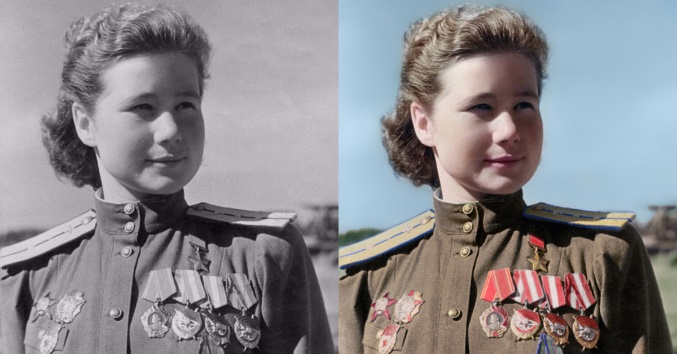 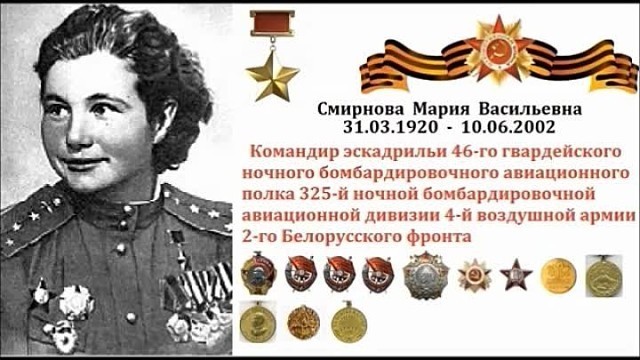 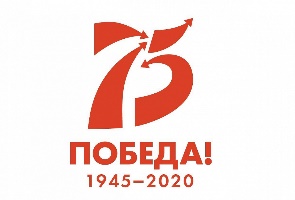 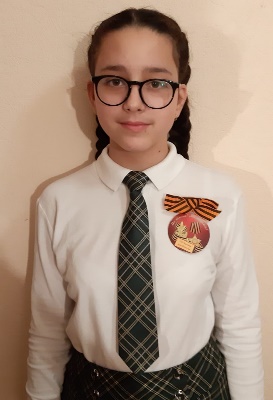                     АНДРЕЕВА      ЕЛИЗАВЕТА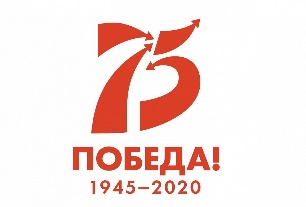 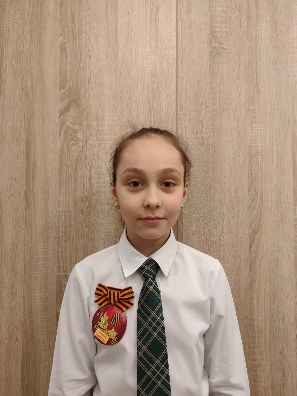                                 БЕЛОЗЕРОВА     КСЕНИЯ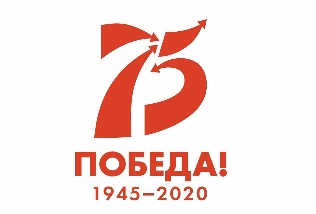 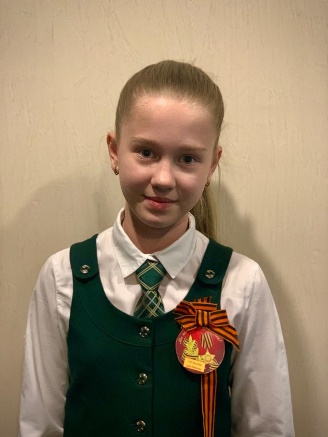 СЕМЕНЦОВА   МИЛАНА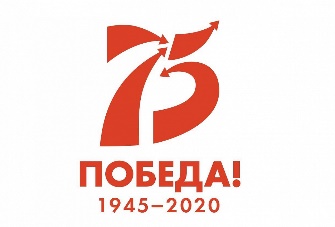 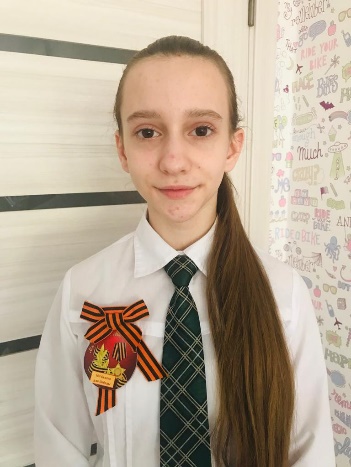                                   ОЖЕРЕДОВА   АЛИСАУчащиеся 6 «Б» класса имени Героя Советского Союза  Меклин- Кравцовой Натальи Фёдоровны (классный руководитель Ильницкая Л.В.)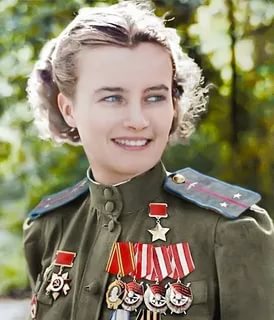 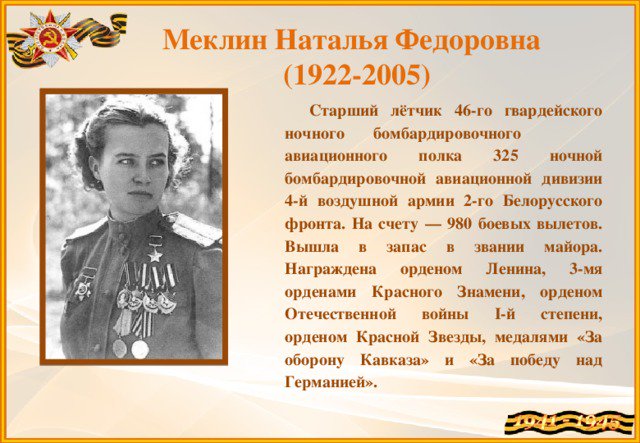 ГЕРОЙ СОВЕТСКОГО СОЮЗА МЕКЛИН-КРАВЦОВА Н.Ф.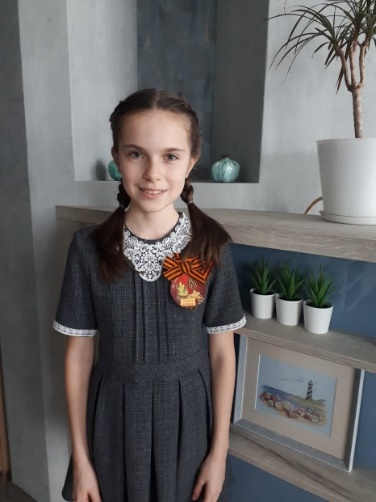 ГОЛОВКО ЭМИЛИЯ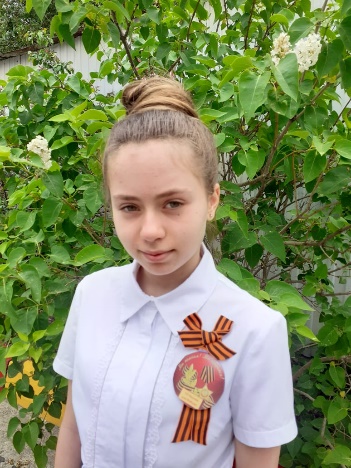 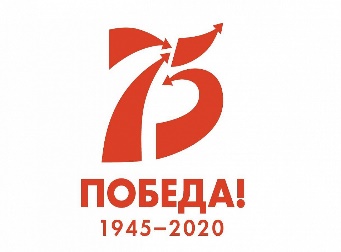 ГРИНЧЕНКО АРИНА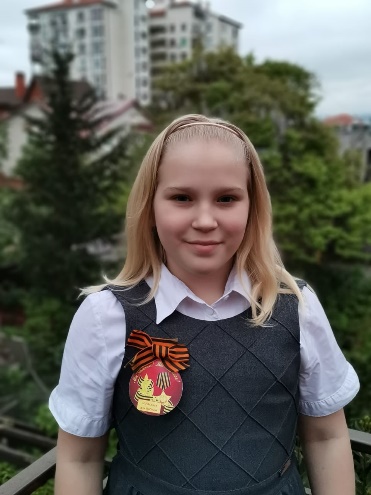 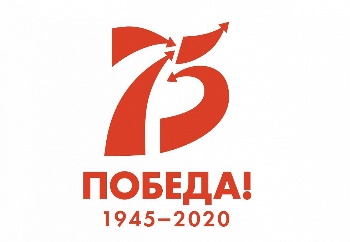                                                                                     ИВАЩЕНКО ВИКТОРИЯ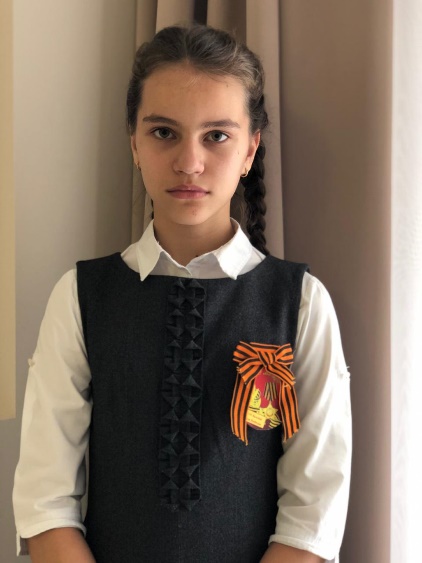 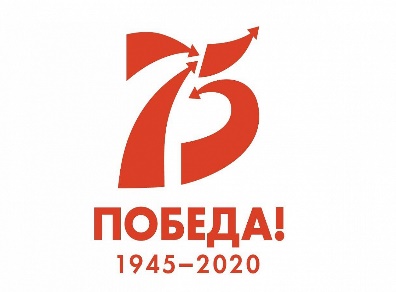          ЯШКИНА АНАСТАСИЯ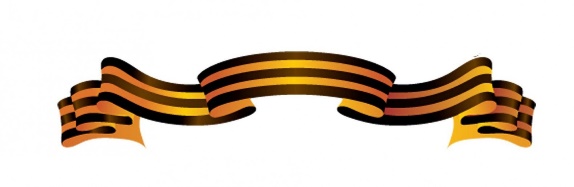 Это они, набравшие заветные 100 баллов, получившие 75 пятерок, ребята, которые придумали и воплотили в жизнь самые интересные предметные проекты, самые интересные задачи и математические фокусы, они- активные участники всех уроков и внеклассных мероприятий.Спасибо родителям  5 «Б» и 6 «Б»  классов, классным руководителямТимофеевой Т.О. и  Ильницкой Л.В. за поддержку  всех инициатив учителя-предметника и ребят.